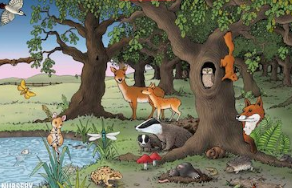 All About Animals!Lower schoolAutumn 2 2021EnglishWritingFocus text - ‘The Wind in the Willows’ and other animal character storiesKey skills – Y2 focussing on using a range of sentence types, as well as conjunctions (and, because, when, if, so, but), and Y1 focussing on composing simple sentences starting with nouns or pronouns, learning to add ‘and’.Y3 will be focussing on using conjunctions to express time, place and cause, as well as organising paragraphs around a theme.Punctuation – Y1 beginning to use capital letters, full stops, question and exclamation marks.  Y2 using correct punctuation for different sentence types. Y3 using correct punctuation, proof-reading and editing for mistakes.Learning to enrich our written language, using adjectives to create noun phrases (Y1) and expanded noun phrases (Y2 +3)Handwriting – Y1: forming lower and upper-case letters in the correct direction, starting and finishing in the right place.  Y2 + 3: focussing on developing our joined script, using joined writing all the time, and thinking about the size of our writing and the relationship between the lower case and upper case. Non-fiction – understanding the use of labels and captions, and writing a selection of these.Poetry – writing riddles about animal characters in storiesSpelling – Year 2+3: continue our spelling programme working on key word patterns each week in conjunction with the common exception words for each specific year group (spellings will come home associated with this programme weekly).  Phonics (Year 1): continuing to work through our phonics programme. ReadingWhole class reading activities linked to our focus texts and other similar texts, focussing on our understanding of character motivation using our inference skills, and the author’s use of language for effect.Continuing to use our phonic skills to decode new words, and use word patterns to help us with this (linked to spelling)MathematicsPlace value – continuing to embed our understanding of 1 and 2-digit numbers and practicing our counting patterns (Y2 2s, 5s, 10s and 3s and Y1 counting in 2s and 10s, Y3 3s,4s and 8s)Addition and subtraction – extending our understanding of calculation with these two operationsMeasures – Y1 using non-standard and Y2 + 3 using standard units to measure length, capacity and volume, and Y3 to measure perimeter of 2D shapesGeometry – consolidating our understanding of 3d shapes, including names and properties (Y2). Y3 describing 3D shapes using mathematical vocabulary.Multiplication and division. Y1: counting in twos and tens, sharing and counting objects in groups.  Y2: recall and use multiplication and division facts for times tables (x2, 5, 10) Y3: recall and use facts of x3, x4, x8.Problem solving – solve a range of problems within the contexts of all of the aboveMental Maths – continue to work on our mental maths skillsScienceFind out about and describe the basic needs of animals, including humans, for survival (water, food and air)Grouping animals in a variety of ways and comparing them.How animals (including humans) have babies that grow and change.The importance of exercise for health, naming different parts of the bodyDescribing the changes in seasons (autumn, winter) and impact on animals.GeographyUse and make different mapsUnderstand coordinates and compass pointsUse symbols and keysArt and DesignCreate a 3d sculpture using clay of a ‘Christmas’ animal Use tools and different techniques to enhance and improve our modelsDesign and TechnologyDesign, make and evaluate a Christmas stocking, including sewing skillsR.E – Light as a SymbolLearning and understanding about the concept of light and what it representsUnderstanding light as a symbol during Diwali, candle lighting, and advent. How Christians use light as a symbol at ChristmasMusicFocusing on learning songs for the Christmas play, thinking about pitch and volumeP.E.Dance - using movement imaginatively in response to 'The Animal Bop' by Jan Ormerod and 'other stories’Invasion Games – rugby, netball and basketballComputingUsing an art packageGiving instructions using BeebotsPSHEUsing a range of emotional vocabulary, as well as managing negative emotionsUnderstanding the importance of mental wellbeingUnderstanding why our physical wellbeing is important and learning how to maintain a healthy lifestyle.Role Play CornerA woodland A veterinary clinic 